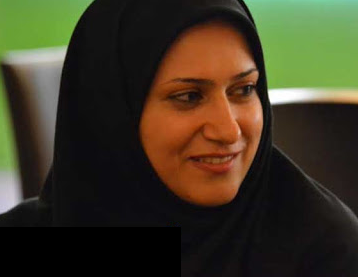 استاد دانشکده حسابداری و علوم مالی- دانشگاه تهرانبیتا مشایخیحسابداری و حسابرسیتلفن دفتر:  +98 (21)02161117787پست الکترونیکی: mashaykhi@ut.ac.irتحصیلاتPh.D ,1383,حسابداری,دانشگاه تهران
M.S,1377,حسابداری,دانشگاه شهید بهشتی
کارشناسی,1375,حسابداری,دانشگاه صنعت نفت
زمینههای تخصصیو حرفهایسوابق کاري و فعالیت های اجراییرئیس پنل آینده پژوهی تحقیقات حسابداری و مالی در سومین کنگره سراسری جامعه حسابداری و علوم مالی ایران-(از 1402)
عضو شورای فرهنگی دانشکده مدیریت-(1400-1403)
نماینده هیأت اجرایی جذب اعضای هیأت علمی دانشگاه تهران در کارگروه بررسی توانایی علمی گروه حسابداری دانشکده مدیریت-(1400-1402)
عضو کمیته علمی همایش ملی حسابرسی و نظارت مالی ایران-(1395-1395)
عضو کمیته علمی چهاردهمین همایش ملی حسابداری ایران-(1394-1395)
عضو کمیته علمی سیزدهمین  کنفرانس بین المللی مدیریت-(1394-1394)
عضو کمیته علمی کنفرانس سالیانه مدیریت استراتژیک 1393-(1393-1393)
عضو کمیته علمی دوازدهمین همایش ملی حسابداری-(1393-1393)
سرپرست مرکز آموزشهای کاربردی دانشکده مدیریت دانشگاه تهران-(1392-1395)
فعالیت های علمیمقالات- Mitigating the Mental Accounting Cognitive Bias through Instruction.  منا پارسایی, Molanazari Mahnaz, Mashaiekhi Bita,  فرزانه جلالی (2024)., The Iranian Journal of Accounting, Auditing and Finance (IJAAF), 8(1).

- افشای مسئولیت‌پذیری اجتماعی‌ شرکتی و رفتار فرصت‌طلبانه مدیریت: نقش تعدیلگر حاکمیت شرکتی. مشایخی بیتا, حسن زاده شادی, سماوات میلاد, نظری سعیده (1402)., بررسی های حسابداری و حسابرسی, 30(3).

- ترسیم نقشه علمی پژوهش‌های کیفیت ‌حسابرسی‌ داخلی. مشایخی بیتا, سماوات میلاد, جهانگرد امین (1402)., فصلنامه مطالعات تجربی حسابداری مالی, 20(78).

- ارائه الگوی گزارشگری پایداری برای شهرداری‌ها. فاطری علی, حجازی رضوان, مشایخی بیتا (1402)., دانش حسابداری, 14(3), 59-86.

- The Controversial Link between CSR and Financial Performance: The Mediating Role of Green Innovation. Homayouni Saeid, Mashaiekhi Bita, Jahangard Amin, Samavat Milad, Rezaee Zabihollah (2023)., sustainability, 15(13).

- مروری بر تحقیقات حسابرسی داخلی در بخش عمومی: تجزبه و تحلیل کتاب سنجی. مشایخی بیتا, سماوات میلاد, جهانگرد امین (1402)., حسابداری دولتی, 9(2).

- رتبه بندی ابعاد و شاخص های گزارشگری پایداری در شهرداری ها. فاطری علی, مشایخی بیتا, حجازی رضوان (1402)., حسابداری و منافع اجتماعی, 13(1).

- Mapping the state of expanded audit reporting: a bibliometric view. Mashaiekhi Bita, دولت زارعی احسان, Faraji Omid, Rezayi Zabiholah (2023)., Meditari Accountancy Research, --(--).

- مروری بر مطالعات زبان گزارشگری تجاری گسترش پذیر (XBRL). دولت زارعی احسان, مشایخی بیتا (1401)., فصلنامه دانش حسابداری مالی, 9(3 (34)).

- ارائه مدل عوامل موثر بر قیمت گذاری کمتر از واقع در عرضه های اولیه با تاکید بر نقش اطلاعات حسابداری. امینی یاسین, مشایخی بیتا (1401)., پژوهش های تجربی حسابداری, 12(2), 161-180.

- یک قرن حسابرسی داخلی با بهره گیری از مرور ادبیات محاسبه محور. ونکی امیرسالار, مشایخی بیتا, سیوندیان مصباح (1400)., دانش حسابرسی, 21(85), 31-81.

- ارائه چارچوبی برای حسابداری مالیات بر درآمد در ایران. جهرومی مهتاب, مشایخی بیتا (1400)., مجله پیشرفت‌های حسابداری, 13(2), 1-29.

- The role of stakeholders’ perception in internal audit status: the case of Iran. Mashaiekhi Bita,  فرزانه جلالی, Rezayi Zabiholah (2021)., Journal of Accounting in Emerging Economies, ahead-of-print(ahead-of-print).

- گزارشگری پایداری در شرکت پتروشیمی مروارید. مشایخی بیتا, حقی علیرضا, زارع شهناز (1400)., دانش حسابداری و حسابرسی مدیریت, 10(39), 115-135.

- مروری بر مطالعات حسابرسی داخلی با رویکرد مدل‌سازی موضوعی. مشایخی بیتا, ونکی امیرسالار, سیوندیان مصباح (1400)., بررسی های حسابداری و حسابرسی, 2(28).

- تبیین بازده سهام از طریق ارزش افزوده اقتصادی و اجزای آن با تعدیل گری کیفیت سود. جامعی بیان, نوروش ایرج, مومنی منصور, مشایخی بیتا (1399)., تحقیقات حسابداری و حسابرسی, 12(48), 5-20.

- Public budgetary roles in Iran: perceptions and consequences. Jalali Aliabadi Farzaneh, Gal Graham, Mashaiekhi Bita (2020)., Qualitative Research in Accounting and Management, 18(1), 148-168.

- انواع، سطوح و مراحل حسابرسی منابع انسانی: کاربست روش فراترکیب. سیدجوادین سیدرضا, صفری حسین, مشایخی بیتا, تقی پور فاطمه (1399)., دانش حسابرسی, 9(35), 157 - 135.

- جایگاه ارزیابی متوازن در تصمیم‌گیری انتخاب سهام با استفاده از روش PAPRIKA. مشایخی بیتا, سعیدی مجتبی (1399)., فصلنامه دانش سرمایه گذاری, 9(34), 295-315.

- تاثیر استانداردهای حسابداری مبتنی بر قواعد و مبتنی بر اصول بر مدیریت سود. مشایخی بیتا, کرمی غلامرضا, قائمی محمدحسین, محمدپور فرشاد (1399)., دانش حسابداری و حسابرسی مدیریت, 9(33), 179-192.

- طراحی الگویی جهت حساسیت زایی اطلاعات حسابداری مدیریت در مدیران. محمودیان نسیم, حجازی رضوان, مشایخی بیتا, مداحی آزاده (1398)., دانش حسابداری و حسابرسی مدیریت, 8(32), 225-244.

- تبیین الگوی مفهومی چرایی و چگونگی مدیریت سود بانک‎ها؛ رویکرد نظریه زمینه‌ای. حسن زاده شادی, مشایخی بیتا (1398)., بررسی های حسابداری و حسابرسی, 26(3), 371-393.

- A Survey on Corporate Sustainability Reporting: The Case of Iran. Mashaiekhi Bita, Shaker Taher Hossein, Momeni Taheri Mehdi (2019)., Journal of Finance and Accounting, 7(3).

- به سوی نظریه ای برای فرآیند شکل گیری هویت حرفه ای حسابرسان داخلی: شواهدی از ایران. مشایخی بیتا, نوروش ایرج, حجازی رضوان, مومنی یانسری ابولفضل (1398)., دانش حسابداری و حسابرسی مدیریت, 8(29), 15-41.

- Budget preparers’ perceptions and performance-based budgeting implementation. Jalali Aliabadi Farzaneh, Mashaiekhi Bita, Gal Graham (2019)., Journal of Public Budgeting Accounting & Financial Management, 31(1), 137-156.

- تخصص شریک حسابرسی در صنعت و کیفیت حسابرسی: نقش استراتژی های صاحبکار. مشایخی بیتا, عمرانی حامد, آخوندی امید (1397)., پژوهش های تجربی حسابداری, 8(2-30), 91-110.

- شناسایی و بررسی روابط درونی بین عوامل موثر بر استقرار کمیته حسابرسی اثربخش به منظور ارتقای سطح حاکمیت شرکتی در بانکها. بیداری محمدعلی, حجازی رضوان, مشایخی بیتا (1397)., دانش حسابداری و حسابرسی مدیریت, 7(28), 51-63.

- ارایه مدل اندازه‌ گیری دارایی‌های نامشهود در ایران. مشایخی بیتا, بیرامی هانیه (1397)., پژوهشهای حسابداری مالی, 10(3 (37)), 45-68.

- شناسایی عناصر کلیدی حسابرسی داخلی. مشایخی بیتا, یزدانیان عالمه (1397)., بررسی های حسابداری و حسابرسی, 25(1), 135-158.

- اثربخشی توانایی‌های مدیریتی بر عملکرد شرکت در مراحل چرخه. مشایخی بیتا, حاجی عظیمی فرزاد (1397)., پژوهش های تجربی حسابداری, 7(27), 29-54.

- تبیین مدل درک ذهنی بودجه تهیه کنندگان بودجه در دانشگاه ها و مؤسسات پژوهشی ایران. جلالی فرزانه, مشایخی بیتا, پورعزت علی اصغر, عباسیان عزت اله (1396)., حسابداری مدیریت, 10(35), 15-29.

- تبیین مدل درک ذهنی بودجه توسط مسئولان بودجه مستقر در دانشگاه ها و مؤسسات پژوهشی در ایران. جلالی فرزانه, مشایخی بیتا, پورعزت علی اصغر, عباسیان عزت اله (1396)., حسابداری مدیریت, 10(35), 15-29.

- Developing an Audit Quality Model for an Emerging Market. Mashaiekhi Bita, مداحی آزاده, Tahriri Arash (2017)., International Journal of Economics and Management Engineering, 10(7), 2483-2487.

- سنجش کارایی و توانایی مدیریت بر اساس معیارهای مالی. کوشافر مصطفی, نوروش ایرج, مشایخی بیتا (1396)., دانش حسابداری و حسابرسی مدیریت, 6(23), 187-202.

- تحلیل نقش تدوین‌کنندگان بودجه در دانشگاه‌های ایران با استفاده از نظریه نقش‌های بودجه‌ای ویداوسکی. جلالی فرزانه, مشایخی بیتا (1396)., فصلنامه حسابداری سلامت, 6(17), 1-24.

- بررسی رابطه مولفه های هوش هیجانی و قضاوت حسابرس. مشایخی بیتا, اسکندری قربان (1396)., دانش حسابرسی, 17(66), 61-80.

- تاثیر کیفیت حسابرسی داخلی بر حق‌الزحمه حسابرسی مستقل. مشایخی بیتا, حسن زاده شادی, امینی یاسین, منتی وحید (1395)., فصلنامه پژوهشنامه حسابداری مالی و حسابرسی, 8(31), 41-56.

- ارتباط مدیریت مالیات و مدیریت سود در گروه‌های تجاری. مشایخی بیتا, دلدار مصطفی (1395)., دانش حسابداری, 7(26), 33-58.

- امکان‌سنجی طراحی و استقرار هزینه‌یابی بر مبنای فعالیت (ABC) در صنعت بانکداری ایران. اسدی غلامحسین, مشایخی بیتا, یزدانیان عالمه (1395)., چشم انداز مدیریت مالی, 6(14), 23-44.

- تأثیرتوانایی‌های مدیریت بر رابطه بین مدیریت سود واقعی و عملکرد آتی شرکت. مشایخی بیتا, عظیمی عابد (1395)., بررسی های حسابداری و حسابرسی, 23(2), 253-267.

- طراحی مدل تبیین واکنش به سود در ایران. بهبهانی نیا پریسا سادات, مشایخی بیتا (1395)., دانش حسابرسی, 16(63), 63-88.

- بررسی و شناسایی مشکلات تدوین لایحۀ تفریغ بودجه.  غلامحسین نیکوکار, جلالی فرزانه, فلاح مهدیه, مشایخی بیتا (1395)., فصلنامه مدیریت دولتی, 8(2), 349-372.

- حاکمیت شرکتی در بخش عمومی و نقش آن در اقتصاد مقاومتی. قلی پورسوته رحمت اله, مشایخی بیتا, ناصری امین (1395)., سیاست های مالی و اقتصادی- وزارت امور اقتصاد و دارایی, 4(14), 107-130.

- بررسی رابطه بین مدیریت سود واقعی و مدیریت سود تعهدی در شرکت های متقلب بورس اوراق بهادار تهران. مشایخی بیتا, حسین پور امیر حسین (1395)., فصلنامه مطالعات تجربی حسابداری مالی, 14(49), 29-52.

- قابلیت پیش بینی سود و ارتباط با ارزش: بررسی نقش هزینه های کارکنان. مشایخی بیتا, خاک نجاتی زینب (1394)., دانش حسابداری و حسابرسی مدیریت, 4(16), 35-44.

- بررسی تاثیر خانوادگی بودن شرکت بر عدم تقارن اطلاعاتی و هزینه سرمایه. مشایخی بیتا, آژنگ احمد (1394)., فصلنامه دانش سرمایه گذاری, 6(21), 129-144.

- تاثیر همکاری حسابرسی داخلی در به‌موقع بودن گزارش حسابرسی مستقل. مشایخی بیتا, حسن زاده شادی, امینی یاسین, منتی وحید (1394)., فصلنامه حسابرسی، نظریه و عمل, 2(3), 92-109.

- بررسی عوامل متمایزکننده شرکتهای خانوادگی از شرکتهای غیرخانوادگی. مشایخی بیتا, آژنگ احمد (1394)., فصلنامه پژوهش حسابداری, --(19), --115-131.

- راهبری شرکتی و اجتناب مالیاتی. مشایخی بیتا, سیدی سید جلال (1394)., دانش حسابداری, 6(20), 83.

- تاثیر راهبری شرکتی بر رابطه ی بین اجتناب از مالیات و ارزش شرکت. مشایخی بیتا, علی پناه صبری (1394)., فصلنامه پژوهشنامه حسابداری مالی و حسابرسی, 7(25), 55-70.

- سرمایه کارایی و بدهی سررسید مالی، گزارشگری کیفیت گذاری. مشایخی بیتا, محمدپور فرشاد (1393)., راهبرد مدیریت مالی, 2(4), 1-14.

- CULTURAL VALUES AND CORPORATE GOVERNANCE IN IRAN. Mashaiekhi Bita, Jalali Farzaneh (2015)., INTERNATIONAL JOURNAL OF BUSINESS AND MANAGEMENT STUDIES, 4(1), 145-157.

- تعیین ارزش دارایی‌های نامشهود با استفاده از شبکه عصبی مصنوعی. مشایخی بیتا, بیرامی هانیه, بیرامی هانی (1393)., پژوهش های تجربی حسابداری, 4(2), 223-238.

- تاثیر کیفیت سود بر پیش بینی ورشکستگی با استفاده از شبکه عصبی مصنوعی. مشایخی بیتا, گنجی حمیدرضا (1393)., فصلنامه پژوهشنامه حسابداری مالی و حسابرسی, 6(22), 147-173.

- ارزشمداری اطلاعات حسابداری طی زمان. قدس حسن آباد مریم, مشایخی بیتا (1393)., فصلنامه دانش حسابداری مالی, 1(1), 49-65.

- بررسی عوامل مؤثر بر افشای سرمایۀ فکری در شرکت‌های پذیرفته‎شده در بورس اوراق بهادار تهران. مشایخی بیتا, سیدی سید جلال, زرگران یزد هستی (1393)., بررسی های حسابداری و حسابرسی, 21(2), 251-270.

- Toward an Appropriate Model for Corporate Governance in Banking Industry- Case Study of Iran. Mashaiekhi Bita, Jalali Farzaneh, Yazdanian Alemeh (2014)., International Journal of Business and Economics Research(IJBER), 3(2), 117-108.

- بررسی امکان سنجی طراحی و استقرار بودجه ریزی عملیاتی در دانشگاههای دولتی ایران: (مطالعه موردی دانشگاه تهران). مشایخی بیتا, عبدزاده محمد, فرجی امید (1393)., دانش حسابداری و حسابرسی مدیریت, 3(9), 13-32.

- بررسی رابطۀ نسبت بدهی، اندازه و هزینۀ سرمایۀ شرکت با محافظه کاری مشروط و غیر مشروط. شهبازی مجید, مشایخی بیتا (1393)., دانش حسابداری, 5(16), 33-54.

- رابطه تامین مالی شرکت از طریق بدهیها با کیفیت سود در شرکتهای پذیرفته شده در بورس اوراق بهادار تهران. مشایخی بیتا,  منا پارسایی (1392)., دانش حسابرسی, 13(53), 91-111.

- Relationship between Matching Principle and Earnings Properties- The Case of Iran. Mashaiekhi Bita, Jalali Farzaneh (2014)., World Review of Business Research, 4(1), 161-146.

- The Perceived Gap between Academics and Professionals about Accounting Education System in Iran. Mashaiekhi Bita, Mohammadi Roya (2014)., Science Journal of Education (SJEDU), 2(1), 12-21.

- تبیین ارتباط میان نوسان پذیری و قابلیت پیش بینی سود حسابداری. مشایخی بیتا, منتی وحید (1392)., فصلنامه مطالعات تجربی حسابداری مالی, 11(40), 101.

- بررسی عوامل موثر بر نوسان پذیری سود. مشایخی بیتا, منتی وحید (1392)., فصلنامه حسابداری مالی, 5(20).

- تاثیر اندازه شرکت بر رابطه بین کیفیت افشاء و هزینه حقوق صاحبان سهام شرکتهای پذیرفته شده در بورس اوراق بهادار تهران. مشایخی بیتا, فرهادی سوران (1392)., حسابداری مدیریت, 6(19).

- Accounting disclosure, value relevance and firm life cycle: Evidence from Iran. Mashaiekhi Bita, Faraji Omid, Tahriri Arash (2013)., International Journal of Economic Behavior and  Organization, 1(6), 69-77.

- تدوین مدل کیفیت حسابرسی. مشایخی بیتا, مهرانی کاوه, رحمانی علی, مداحی آزاده (1392)., بورس اوراق بهادار, 6(23).

- Feasibility Study of Designing and Implementing Performance Budgeting at the Iranian Public Universities: A Case study for the Sharif University of Technology. Mashaiekhi Bita, Seyed Hosseini Seyed Mostafa, Attaran Navid (2013)., International Journal of Management & Information Tecnology, 5(3), 229.

- ریسک سیستماتیک و محافظه‌کاری مشروط. مشایخی بیتا, مطمئن محسن (1392)., تحقیقات مالی دانشگاه تهران, 15(1), 109.

- بررسی معیارهای مختلف رشد دارایی ها در پیش بینی بازده آتی سهام در بورس اوراق بهادار تهران (با در نظر گرفتن رویکرد تحلیل عاملی). مشایخی بیتا, افتخاری وحید, پروایی اکبر (1392)., دانش مالی تحلیل اوراق بهادار (مطالعات مالی), 6(19).

- بررسی ارتباط میان رعایت اصل تطابق و ویژگی های سود. مشایخی بیتا, جلالی فرزانه (1392)., پژوهشهای حسابداری مالی, 4(15).

- Gold Price and Exchange Rate Volatility: Effects of Economic Sanctions. Mashaiekhi Bita, Sadr Ara Mehrdad, Jafari Ashraf (2013)., International Journal of Management & Information Tecnology, 4(1), 121-127.

- خطای پیش بینی مدیریت از سود و تأثیر حسابداری محافظه کارانه بر آن. علی پناه صبری, اسماعیل زاده حجت, مشایخی بیتا (1392)., دانش حسابداری و حسابرسی مدیریت, 1(5).

- تقلب، اقدامی فریبکارانه. مشایخی بیتا (1392)., دو ماهنامه حسابرس, 15(64).

- ارزش های فرهنگی و حاکمیت شرکتی. مشایخی بیتا, جلالی فرزانه (1391)., پژوهشهای حسابداری مالی, 4(14), 51-66.

- بررسی تغییرات محافظه کاری در گزارشگری مالی شرکت ها. مشایخی بیتا,  سپیده سادات نصیری (1391)., دانش حسابداری و حسابرسی مدیریت, 1(1), 19-32.

- تغییرات سری زمانی محافظه‌کاری در حسابداری شرکتهای پذیرفته شده در بورس اوراق بهادار تهران. مشایخی بیتا,  سپیده سادات نصیری (1391)., فصلنامه مطالعات حسابداری و حسابرسی, 1(2), 1-28.

- کشف مدیریت سود با استفاده از شبکه‌های عصبی. مشایخی بیتا, بیرامی هانیه,  هانی بیرامی,  سارا سادات اخلاقی (1391)., مهندسی مالی و مدیریت اوراق بهادار, 4(11), 63-79.

- علامت دهی و ارزشگذاری در عرضه اولیه سهام. مشایخی بیتا,  هانیه بیرامی (1391)., پژوهش های تجربی حسابداری, 1(4), 55-72.

- بررسی تاثیر محافظه کاری و ویژگی های ساختاری و عملکردی شرکت بر کیفیت افشا. مشایخی بیتا,  محمدمهدی میرزایی عباس آباد,  مهدی محمدآبادی (1391)., تحقیقات حسابداری و حسابرسی, 4(13), 111-96.

- بررسی کارایی نظام آموزشی رشته حسابداری در سطح دانشگاه‎های ایران با استفاده از تکنیک تحلیل پوششی داده‎ها. مشایخی بیتا, شفیع پورمطلق مجید (1391)., بررسی های حسابداری و حسابرسی, 19(67), 119-142.

- روانشناسی تقلب. مشایخی بیتا (1390)., حسابدار, 26(236), 73-70.

- مسئله اخلاقی ادغام مسئولیت های مدیر عامل و رئیس هیات مدیره. مشایخی بیتا,   هدی اسکندری (1390)., حسابدار, 26(4), 67-64.

- رابطه مکانیزم های حاکمیت شرکتی و کیفیت سود. مشایخی بیتا,  مهدی محمدآبادی (1390)., پژوهشهای حسابداری مالی, 3(2), 32-17.

- Examining the changes of conservatism in financial reporting with emphasis on the time - series changes of accruals and MTB. Mashaiekhi Bita,  Sepideh Sadat Nasiry (2011)., International Journal of Finance, Accounting and Economic Studies, 1(3), 87-100.

- The Effects of Corporate Governance on Earnings Quality : Evidence from Iran. Mashaiekhi Bita,  Mohammad Sadegh Bazaz (2011)., Asian Journal of Business and Accounting, 3(2), 71-100.

- Corporate Governance and Firm Performance. Mashaiekhi Bita,  Mahmood Bazzaz (2011)., Journal of Contemporary Accounting and Economics, 4(2), 172-156.

- تاثیر متغیرهای کلان اقتصادی بر رابطه بین متغیرهای بنیادی مستخرج از صورت های مالی و بازده سهام. مشایخی بیتا,  آرش تحریری,  حمیدرضا گنجی,  محمدرضا عسگری (1389)., بورس اوراق بهادار, 3(12), 109-127.

- رابطه جنسیت و عملکرد آموزشی دانشجویان حسابداری. مشایخی بیتا,  مهدی محمدآبادی (1389)., زن در توسعه و سیاست, 8(3), 91-73.

- مخارج سرمایه ای اقلام تعهدی و بازده سهام. مشایخی بیتا,  محمد اسماعیل فدایی نژاد,  راحله کلاته رحمانی (1389)., پژوهشهای حسابداری مالی, 2(1), 92-78.

- مقایسه سود و جریانات نقدی به عنوان معیار هایی برای ارزیابی عملکرد مالی شرکت با بررسی نقش اقلام تعهدی. مشایخی بیتا,  علیرضا شریعتی ایوری (1388)., فصلنامه پژوهشنامه حسابداری مالی و حسابرسی, 1(4), 1-25.

- شفافیت اطلاعات حسابداری مالی و سامانه ی راهبری شرکتی. مشایخی بیتا (1388)., حسابدار, -(217و216), 81-74.

- قدرت توضیح دهندگی اقلام تعهدی ( غیر عادی ) در رابطه با رفتار بازده سهام : بررسی تاثیر سود و ریسک سیستماتیک شرکتها_x000D_. مشایخی بیتا,  محمد اسماعیل فدایی نژاد,  راحله کلاته رحمانی (1388)., تحقیقات حسابداری و حسابرسی, 1(4), 183-164.

- نابهنجاری های بازار.  راحله کلاته رحمانی, مشایخی بیتا (1388)., حسابدار, -(214), 70-75.

- Incremental information center of Accural Value added and Cost Value added Beyond Earning and Operating Cash Flows The Case of IRAN. Mashaiekhi Bita (2009)., Finance India, -(4), 1248-1231.

- EVA versus Earnings : evidence from Iran. Mashaiekhi Bita,  طالبی سید احمد,  بهاورنیا وحیده (2009)., Accounting and Management Information Systems, 8(2), 250-236.

- بررسی تاثیر اقلام تعهدی بر کیفیت سود در شرکتهای پذیرفته شده در بورس اوراق بهادار تهران. نوروش ایرج, مشایخی بیتا,  زهرا برقعی (1388)., پژوهشهای حسابداری مالی, 1(3), 53-31.

- آیا ارزش افزوده اقتصادی جایگزین مناسبی برای سود می باشد؟. مشایخی بیتا, طالبی سید احمد (1388)., فصلنامه پژوهشنامه حسابداری مالی و حسابرسی, 1(2), 60-35.

- تاثیر محافظه‌کاری حسابداری بر پایداری و توزیع سود _x000D_. مشایخی بیتا,  مهدی محمدآبادی,  رضا حصارزاده (1388)., بررسی های حسابداری و حسابرسی, 16(3), 107-123.

- بررسی رابطه بین ترکیب هیات مدیره بعنوان یکی از معیارهای راهبری شرکتی با عملکرد شرکت های پذیرفته شده در بورس اوراق بهادار تهران. مشایخی بیتا,  بهنام توتاخانه بناب (1388)., حسابداری مدیریت, 2(3), 71-59.

- بررسی فرضیه سرمایه گذار ساده لوح در بورس اوراق بهادار تهران. مشایخی بیتا,  پریسا السادات بهبهانی نیا (1388)., بصیر, 16(40), 23-47.

- نقد و بررسی روش های برآورد بهای تمام شده نرم افزار ( مطالعه موردی شرکت همکاران سیستم ). نوروش ایرج, مشایخی بیتا,  محمد نوری جاوید (1388)., حسابداری مدیریت, 2(3), -.

- تجزیه و تحلیل عملکرد مالی بانک های دولتی جمهوری اسلامی ایران و مقایسه آن با بانک های اسلامی کشورهای حوزه خلیج فارس. مشایخی بیتا,  رسول کاظمی,  پریسا  بهبهانی نیا (1387)., دانش مالی تحلیل اوراق بهادار (مطالعات مالی), 1(3), 46-19.

- Free Cash Flows, Financial Leverage, and Earnings Management.  Arash Tahriri,  Behrouz Bagheri, Mashaiekhi Bita (2009)., Accounting and Management Information Systems, 18(1), 407-388.

- بررسی تاثیر راهبری شرکتی بر عملکرد شرکتهای پذیرفته شده در بورس اوراق بهادار تهران. مشایخی بیتا,  محمد بزاز,  مهدی محمدآبادی (1387)., بورس اوراق بهادار, 1(3), 54-33.

- بررسی رابطه ی بین مدیریت سود و جریانهای نقدی آزاددر شرکت های پذیرفته شده در بورس اوراق بهادار تهران. مشایخی بیتا,  بهروز باقری (1387)., حسابداری مدیریت, 1(1), 44-29.

- Development of accounting in Iran. Mashaiekhi Bita,  Shahnaz Mashayekh (2008)., International Journal of Accounting, 1(43), 86-66.

- Corporate governance and earnings management: evidence from Iran. Mashaiekhi Bita (2008)., Afro-Asian Journal of Finance and Accounting, 1(2), 198-180.

- وجه نقد ناشی از عملیات و مدیریت سود در شرکت های پذیرفته شده در بورس اوراق بهادار تهران. مشایخی بیتا,  مریم صفری (1385)., بررسی های حسابداری و حسابرسی, 13(44), 35-54.

- محتوای اطلاعاتی جریانهای نقدی و تعهدی در بازار سرمایه ایران.  محمد عرب مازار یزدی ,   افسانه رفیعی , مشایخی بیتا (1385)., بررسی های حسابداری و حسابرسی, 13(1), 99-118.

- Information Content of Value Added Data :  An Empirical Evidence from IRAN.  Ali Ebrahimi Kordla, Mashaiekhi Bita,  Farzad Ziviyar (2006)., Iranian Accounting and Auditing Review, -(46), 44-69.

- نقش اقلام تعهدی اختیاری در مدیریت سود شرکت های پذیرفته شده در بورس اوراق بهادار تهران. کرمی غلامرضا, مشایخی بیتا, مهرانی ساسان, مهرانی کاوه (1384)., بررسی های حسابداری و حسابرسی, -(42), 61-74.

- نیازها واولویت های آموزشی حسابداری مدیریت : فاسله ادراکی بین دانشگاهیان وشاغلین در حرفه حسابداری. مشایخی بیتا, نوروش ایرج (1384)., بررسی های حسابداری و حسابرسی, -(41), 161-133.

- سودمندی ارزش افزوده درپیش بینی سود حسابداری شرکت های تولیدی پذیرفته شده دربورس اوراق بهادر تهران طی سالهای 1375الی 1381. نوروش ایرج, مشایخی بیتا (1383)., بررسی های حسابداری و حسابرسی, 11(36), 95-108.

- محتوای افزاینده اطلاعاتی ارزش افزوده اقتصادی وارزش افزوده نقدی درمقابل سود حسابداری ووجوه نقد حاصل از عملیات. مشایخی بیتا, نوروش ایرج (1383)., تحقیقات مالی دانشگاه تهران, 6(1), 131-150.

- Information content of value added data an empirical evidence from Iran. Ebrahimi Ali, Mashaiekhi Bita (2004)., Journal of Accounting and Auditing Review,, 1(46), 44-69.

کنفرانس ها- کارت امتیازی متوازن پایداری : ابزاری برای سنجش عملکرد پایداری. مشایخی بیتا, شفیعی ثابت سریرا (1401)., بیستمین همایش ملی حسابداری ایران: حسابداری معاصرو فن آوری های نو ظهور, 16-17 آبان, تهران, ایران.

- تأثیر تنوع جنسیتی هیئت مدیره بر سرمایه گذاری مسئولانه اجتماعی شرکت ها: مروری بر ادبیات. مشایخی بیتا, احمدی زرنق فاطمه (1401)., بیستمین همایش ملی حسابداری ایران، حسابداری معاصر و فن آوری های نوظهور, 16-17 آبان, تهران, ایران.

- عملکرد مسئولانه اجتماعی و نقش حاکمیت شرکتی در افشای آن. مشایخی بیتا, تقوایی سبا (1401)., بیستمین همایش ملی حسابداری ایران: تفکرات معاصر حسابداری و فناوری های نو ظهور, 16-17 آبان, تهران, ایران.

- مروری بر ادبیات ارتباط پایداری و عملکرد مالی شرکت‌ها: با تأکید بر شاخص ESG. مشایخی بیتا, عطایی عظیمی راضیه (1401)., بیستمین همایش ملی حسابداری ایران، حسابداری معاصر و فن آوری های نوظهور, 16-17 آبان, تهران, ایران.

- نقش حسابداران حرفه ای در زنجیره ارزش مدیریت داده‌ها. امیر مرادی, افراز مروارید, دولت زارعی احسان, مشایخی بیتا (1401)., بیستمین همایش ملی حسابداری ایران: حسابداری معاصرو فن آوری های نو ظهور, 16-17 آبان, تهران, ایران.

- DEVELOPING A CORPORATE SUSTAINABILITY REPORTING FRAMEWORK IN AN EMERGING ECONOMY. Mashaiekhi Bita, Shaker Taher Hossein, Momeni Taheri Mehdi (2019)., Thirty-first Asian-Pacific Conference on International Accounting Issues, 13-16 October, Warsaw, POLAND.

- A Study on the Relation Between Auditor Rotation and Audit Quality in Iranian Firms. Mashaiekhi Bita, Fayyazi Bibi Marjan, Sefati Parisa (2019)., 21th International Conference on Risk Management and Accounting, 14-15 January, Zurich, Switzerland.

- A Qualitative Study on the Vicious Cycle of Internal Audit Function in Iran. Mashaiekhi Bita,  فرزانه جلالی (2018)., 2018 AFAANZ Conference, 3 July, Auckland, New Zealand.

- Activity-Based Costing in the Hospitality Industry: A Case Study in a Hotel. Mashaiekhi Bita, Ara Mohammad (2017)., 19th International Conference on Hospitality Accounting, 15-16 September, Zurich, Switzerland.

- تحلیل محتوای مقالات علمی پژوهشی حسابرسی داخلی طی دو دهه اخیر. مشایخی بیتا, قلی پناه پری, یزدانیان عالمه (1395)., چهاردهمین کنفرانس بین المللی مدیریت, 1-2 آذر, تهران, ایران.

- بررسی اثر مداخله گر راهبری شرکتی بر رابطه بین کیفیت محیط اطلاعات داخلی و اجتناب مالیاتی. مشایخی بیتا, اسکندری قربان, دلدار مصطفی (1395)., چهاردهمین کنفرانس بین المللی مدیریت, 1-2 آذر, تهران, ایران.

- A Study on the Determinants of Earnings Response Coefficient in an Emerging Market. Mashaiekhi Bita, Lotfi Aghel Zeynab (2016)., ICEBFC 2016 : 18th International Conference on Economic, Business and Financial Challenges, 15 July, Zurich, Switzerland.

- Relationship between Financial Reporting Transparency and Investment Efficiency: Evidence from Iran. Mashaiekhi Bita, Kalhornia Hamid (2016)., ICEBFC 2016 : 18th International Conference on Economic, Business and Financial Challenges, 15 July, Zurich, Switzerland.

- Developing an Audit Quality Model for an Emerging Market. Mashaiekhi Bita, Maddahi Azadeh, Tahriri Arash (2016)., ICEBFC 2016 : 18th International Conference on Economic, Business and Financial Challenges, 8-15 July, Zurich, Switzerland.

- The Influence of the Intellectual Capital on the Firms’ Market Value: A Study of Listed Firms in the Tehran Stock Exchange (TSE). Mashaiekhi Bita, Tabatabaie Nasab Seyed Meisam (2016)., 18th International Conference on Finance and Accounting, 12-13 January, Zurich, Switzerland.

- شکاف انتظاراتی میان دانشگاهیان و اهل حرفه در مورد کیفیت آموزشی دانشجویان حسابداری. مشایخی بیتا, محمدی رویا (1394)., سیزدهمین همایش ملی حسابداری ایران, 30-31 فروردین, تهران, ایران.

- پیش بینی سیاست‌های بدهی شرکت‌های پذیرفته شده دربورس اوراق بهادار تهران با استفاده از مدل ترکیبی شبکه عصبی مصنوعی و الگوریتم ژنتیک. مشایخی بیتا, نقدی سجاد, امینی یاسین (1394)., سیزدهمین همایش ملی حسابداری ایران, 30-31 فروردین, تهران, ایران.

- Earnings Response Coefficient: The Case of Iran. Mashaiekhi Bita, Lotfi Aghel Zeynab (2015)., 1st IBESRA (INTERNATIONAL BUSINESS ECONOMICS SOCIAL SCIENCES RESEARCH ASSOCIATION)CONFERENCE, 29 December-2 January, İSTANBUL, Turkey.

- The Effective Factors on Disclosure of Intellectual Capital in listed Companies in Tehran Stock Exchange. Mashaiekhi Bita, Fayyazi Bibi Marjan, Seyedi Seyed Jalal, Zargaran Yazd Hasti (2015)., 1st IBESRA (INTERNATIONAL BUSINESS ECONOMICS SOCIAL SCIENCES RESEARCH ASSOCIATION)CONFERENCE, 29 December-2 January, İSTANBUL, Turky.

- Cultural Values And Corporate Governance In Iran. Mashaiekhi Bita, Jalali Farzaneh, Yazdanian Alemeh (2014)., International Journal of Arts & Sciences (IJAS) conference, 30 March-4 April, paris, France.

- The Effects of Macroeconomic Variables on The Relation between Fundamental Signals Derived from Financial Statements and Stock Returns. Mashaiekhi Bita, Tahriri Arash, Ganj Hamidreza, Asgari Mohammadreza (2013)., BAI 2013 conference, 1-2 July, Baly, Indonesia.

کتب - کنترل های داخلی و نظام راهبری شرکتی. مشایخی بیتا, قدس حسن آباد مریم, منتی وحید (1402).

- فراتر از (آن‌سوی) کتاب‌سنجی بهره‌برداری از شاخص‌های چندبُعدی ضریب تأثیر علمی. مشایخی بیتا, ونکی امیرسالار, میرزاابوالحسن خان ایلچی سارا (1401).

- اطلاعات‌ سنجی ارزش‌ گذارانه: هنر ارزیابی پژوهش‌ های علمی، مبتنی بر سنجه‌ ها. ونکی امیرسالار, مشایخی بیتا, میرزاابوالحسن خان ایلچی لیلا (1401).

- اطلاعات‌سنجی کاربردی ارزش‌گذارانه تحلیل کمّی و کیفی جوامع علمی و پژوهشی. مشایخی بیتا, ونکی امیرسالار, میرزاابوالحسن خان ایلچی لیلا (1401).

- اطلاعات‌سنجی: نظریه، روش‌ها و کاربردها. ونکی امیرسالار, مشایخی بیتا, میرزاابوالحسن خان ایلچی سارا (1401).

- مجموعه استانداردهای گزارشگری پایداری GRI. مشایخی بیتا, اسکندری قربان, سمیعی فاطمه (1400).

- Public Sector Accountants and Quantum Leap: How Far We Can Survive in Industrial Revolution 4.0?. Mashaiekhi Bita, Jalali Aliabadi Farzaneh, Gal Graham (2020).

- Iran’s Privatization Policy Analysis Based on Good Corporate Governance Principles. Gholipour Souteh Rahmatollah, Mashaiekhi Bita, Naseri Amin (2018).

- حسابرسی داخلی. مشایخی بیتا, مهرانی ساسان (1395).

- مطالعات موردی در اخلاق، تقلب و راهبری شرکتی. مشایخی بیتا, یزدانیان عالمه, جمالی الهام (1395).

- راهبری شرکتی و اخلاق. مشایخی بیتا (1394).

- حسابداری برای مدیران. مشایخی بیتا (1394).

- مروری بر مفاهیم حسابداری بهای تمام شده. مشایخی بیتا, حسنی آذر الهام, بیگلرخانی غلامرضا (1394).

- راهبری شرکتی: مفاهیم و مورد کاوی. مشایخی بیتا, شاکری مهین (1392).

- حسابداری مدیریت. نوروش ایرج, مشایخی بیتا,  فریما نوروش (1390).

- اصول حسابداری 3. نوروش ایرج, مشایخی بیتا (1389).

- زبان تخصصی حسابداری. نوروش ایرج, مشایخی بیتا,  پریساسادات بهبهانی نی (1389).

- حسابداری بهای تمام شده (3). نوروش ایرج, مشایخی بیتا (1386).

مجلاتپایان نامه ها و رساله ها- تاثیر تنوع جنسیتی هیئت مدیره بر افشای مسئولیت اجتماعی شرکتی: نقش تعدیل گر ارتباطات سیاسی، فاطمه احمدی زرنق، بیتا مشایخی، کارشناسی ارشد،  1402/6/28 

- مسئولیتپذیریاجتماعی و عملکرد سازمانی: نقش میانجی کارت امتیازی متوازن پایداری و تعدیلگر دوسو توانی سبز، سریرا شفیعی ثابت، بیتا مشایخی، کارشناسی ارشد،  1402/6/28 

- ارائه الگوی گزارشگری پایداری برای شهرداریها، علی فاطری، بیتا مشایخی، دکتری،  1402/6/20 

- نقش میانجی گری سرمایه فکری و نوآوری در رابطه میان مسئولیت اجتماعی شرکتی و عملکرد مالی، امین جهانگرد، بیتا مشایخی، کارشناسی ارشد،  1402/4/11 

- رابطه بین گزارشگری مسئولیت اجتماعی کیفیت صورت های مالی، مرضیه حیدری، بیتا مشایخی، کارشناسی ارشد،  1400/11/30 

- بررسی اثر تعدیلی کیفیت حاکمیت شرکتی بر رابطه بین مسئولیت اجتماعی و مشوقهای ریسک میریت شرکت، زهرا محمدی، بیتا مشایخی، کارشناسی ارشد،  1400/11/25 

- واکاری حاکمیت شرکتی و پایداری و آثار عملکردی آن ( مطالعه موردی پتروشیمی خارک )، پرستو دهپورآتش بیک، بیتا مشایخی، کارشناسی ارشد،  1399/8/26 

- ضعف در کنترل های داخلی، بیش اطمینانی مدیران، حق الزحمه حسابرسی، حسین قضات مصلح آبادی، بیتا مشایخی، کارشناسی ارشد،  1399/7/30 

- ارائه چارچوبی از عوامل موثر بر قیمت گذاری کمتر از واقع در عرضه های اولیه با تاکید بر نقش اطلاعات حسابداری، یاسین امینی، بیتا مشایخی، دکتری،  1399/7/28 

- توسعه چارچوب چند سطحی حسابرسی منابع  انسانی در هلدینگ شوینده گلرنگ، فاطمه تقی پور، بیتا مشایخی، دکتری،  1399/7/20 

- تدوین مدل چالش های اخلاقی حسابداری، زهرا طاهری، بیتا مشایخی، دکتری،  1399/6/26 

- طراحی مدل فساد نظام بانکی ایران با استفاده از رویکر د پویاشناسی سیستم، سیدصادق عبداللهی، بیتا مشایخی، کارشناسی ارشد،  1399/6/22 

- اثر بخشی راهبری شرکتی و کیفیت حسابرسی با تاکید بر نقش تعدیل کنندگی تمرکز مالکیت ، محمدرضا قاسمی فرد، بیتا مشایخی، کارشناسی ارشد،  1399/5/15 

- تاثیر گزارشگری پایداری بر عملکرد مالی با  تاکید بر نقش تعدیل کنندگی حاکمیت شرکتی، فاطمه یوسفی راد، بیتا مشایخی، کارشناسی ارشد،  1399/12/17 

- ارائه الگوی مفهومی مدیریت سود در صنعت بانکداری (از دید کنشگران)، شادی حسن زاده، بیتا مشایخی، دکتری،  1398/6/31 

- بررسی تاثیر استانداردهای حسابداری مبتنی بر قواعد و مبتنی بر اصول بر مدیریت سود، فرشاد محمدپور، بیتا مشایخی، دکتری،  1398/6/30 

- تاثیر سازوکارهای حاکمیت شرکتی و مسئولیت های اجتماعی بر عملکرد مالی با مدیریت سود به عنوان متغیر مینانجی ، مهتاب زهره وند، بیتا مشایخی، کارشناسی ارشد،  1398/11/29 

- افشای مسئولیت پذیری اجتماعی شرکت ها ، حاکمیت شرکتی، ارزش شرکت، سبا تقوایی، بیتا مشایخی، کارشناسی ارشد،  1398/11/28 

- ارزیابی و پاسخگویی به ریسک های ناشی از بودجه ریزی دولتی در سازمان های عمومی با استفاده از مدل کوز (مطالعه موردی دانشگاه تهران)، یاسین یوسفی نژاد، بیتا مشایخی، کارشناسی ارشد،  1398/11/27 

- ارایه الگویی برای افشاء و شفافیت اطلاعاتی بانک ها در ایران، الهام چیت سازان، بیتا مشایخی، دکتری،  1398/10/14 

- ارایه مدل رتبه بندی شرکت ها با تاکید بر مسئولیت پذیری اجتماعی و معیارهای مالی ارزیابی عملکرد، سعید عباسی، بیتا مشایخی، دکتری،  1397/7/8 

- بررسی رابطه مدیریت سود در عرضه عمومی اولیه سهام با قیمت پیشنهادی سرمایه گذاران  نهادی، سارا آقارضی درمینی، بیتا مشایخی، کارشناسی ارشد،  1397/7/11 

- بررسی تاثیر هزینه مالی بر بحران های مالی شرکت های پذیرفته شده در بورس اوراق بهادار تهران ، المیرا بهروزی، بیتا مشایخی، کارشناسی ارشد،  1397/7/11 

- بررسی تاثیر افشای فعالیت های اجتماعی بر ارزش شرکت، علی بختیاری مقدم، بیتا مشایخی، کارشناسی ارشد،  1397/7/11 

- روابط سیاسی شرکت ها و هزینه های نمایندگی و کیفیت حسابرسی، محمد رفیعی، بیتا مشایخی، کارشناسی ارشد،  1397/7/1 

- تاثیر مدیریت ریسک بنگاه بر کیفیت گزارشگری مالی ، محمدرضا طائف نیا، بیتا مشایخی، دکتری،  1397/6/4 

- ارائه مدل اندازه گیری دارایی های نامشهود، هانیه بیرامی، بیتا مشایخی، دکتری،  1397/6/31 

- ارزیابی مدیریت ریسک نقد شوندگی در بانکداری با استفاده از یک مدل شبکه عصبی مصنوعی و شبکه بیزی توسط حسابرسیان داخلی، محمدعلی حاذق، بیتا مشایخی، کارشناسی ارشد،  1397/6/31 

- امکان کشف صورتهای مالی متقلبانه با استفاده از مدل ترکیبی ماشین بردار پشتیبانی و تئوری مجموعه های راف، حسن حاجی پور، بیتا مشایخی، کارشناسی ارشد،  1397/6/27 

- ارائه مدل انتخاب سبد بهینه سهام با استفاده از معیارهای مالی و غیرمالی ارزیابی متوازن، مجتبی سعیدی، بیتا مشایخی، دکتری،  1397/6/26 

- ارائه مدل ارزیابی عملکرد حسابرسی داخلی در ایران،  ، بیتا مشایخی، دکتری،  1397/6/25 

- ارائه چارچوبی برای حسابداری مالیات بر درآمد در ایران (اندازه گیری شناخت و گزارشگری، مهتاب جهرومی، بیتا مشایخی، دکتری،  1397/4/26 

- رابطه بین ارزش وجوه نقد و محافظه کاری حسابداری : نقش سهامداران کنترل کننده، سیمین مقدسی، بیتا مشایخی، کارشناسی ارشد،  1397/12/11 

- بررسی تاثیر ویژگی های کمیته حسابرسی درمانده مالی ، مسعود اله وردی، بیتا مشایخی، کارشناسی ارشد،  1397/11/13 

- تدوین چهارچوب  گزارشگری پایداری شرکتی، سید حسین شاکر طاهری، بیتا مشایخی، دکتری،  1397/10/24 

- اثرترکیب هیات مدیره بررابطه میان ساختار مالکیت و اجتناب مالیاتی، سکینه رضایی راد، بیتا مشایخی، کارشناسی ارشد،  1396/6/27 

- عوامل موثر بر اندازه واحد حسابرسی داخلی، مهسا نوربخش، بیتا مشایخی، کارشناسی ارشد،  1396/6/12 

- تبین مدلی به منظور شناسایی اظهار نظر حسابرس، رقیه کمیجانی، بیتا مشایخی، کارشناسی ارشد،  1396/2/10 

- برسی رابطه بین ویژگی های کمیته حسابرسی و گزارش کنترلهای داحلی و کیفیت سود، رویا عبادی نقرلو، بیتا مشایخی، کارشناسی ارشد،  1396/12/20 

- تدوین مدل بلوغ حسابرسی داخلی، عالمه یزدانیان، بیتا مشایخی، دکتری،  1396/11/29 

- پیش بینی بازده سهام شرکت های پذیرفته شده در بورس اوراق بهادار تهران با استفاده از هوش محاسباتی، معصومه رشیدپورتوچایی، بیتا مشایخی، کارشناسی ارشد،  1396/11/11 

- معافیت مالیاتی و مدیریت سود، علیرضا ملک محمدی، بیتا مشایخی، کارشناسی ارشد،  1396/11/1 

- طراحی چارچوب حاکمیت شرکتی خوب در بنگاه های اقتصادی در بخش عمومی، امین ناصری، بیتا مشایخی، دکتری،  1395/8/11 

- طراحی مدل اجتماعی تدوین بودجه در حوزه علوم تحقیقات و فناوری در ایران، فرزانه جلالی علی آبادی، بیتا مشایخی، دکتری،  1395/7/7 

- بررسی رابطه بین معیارهای کیفیت حسابرسی با بقای حسابرس مستقل، پریسا صفاتی، بیتا مشایخی، کارشناسی ارشد،  1395/6/29 

- اثر محافظه کاری حسابداری بر رفتار سرمایه گذاری شرکت ها، محمد اسفندیاری، بیتا مشایخی، کارشناسی ارشد،  1395/6/29 

- مروری بر پژوهش ها راهبری شرکتی : محرک ها و پیامدها، مریم اصلانی، بیتا مشایخی، کارشناسی ارشد،  1395/6/21 

- تحلیل محتوای تحقیقات علمی - پژوهشی حسابرسی داخلی در ایران طی دو دهه اخیر، پری قلی پناه، بیتا مشایخی، کارشناسی ارشد،  1395/6/21 

- بررسی تغییرات کیفیت گزارشگری مالی پس از تصویب و اجرای دستورالعمل کنترل های داخلی ، ملیحه نوروزی، بیتا مشایخی، کارشناسی ارشد،  1395/11/26 

- بررسی تاثیر حضور زنان در هیات مدیره بر اجتناب از پرداخت مالیات در شرکت های پذیرفته شده در بورس اوراق بهادار تهران، سمیرا مقصودی، بیتا مشایخی، کارشناسی ارشد،  1395/11/26 

- شناخت حاکمیت شرکتی مدیریت سود و ارتباط ارزشی در شرکت ها پذیرفته شده در اوراق بهادار تهران، سپیده حیرانی، بیتا مشایخی، کارشناسی ارشد،  1395/11/24 

- بررسی ارتباط میان مکانیزم های راهبری شرکتی مناسب و هزینه بدهی در شرکتهای پذیرفته شده در بورس اوراق بها دار تهران، طاهره نظری مشتاق، بیتا مشایخی، کارشناسی ارشد،  1395/11/16 

- جریان نقد آزاد و هموار سازی سود: با تاکید بر نقش ساز و کارهای حاکمیت شرکتی  ، وحید حاجی آقابزرگی، بیتا مشایخی، کارشناسی ارشد،  1394/9/29 

- بررسی اثر راهبری شرکتی و مدیریت سود بر نقدشوندگی بازار، علیرضا نصیری فروزی، بیتا مشایخی، کارشناسی ارشد،  1394/9/15 

- بررسی عوامل موثر بر اثر بخشی حسابرسی داخلی، الهه زمان، بیتا مشایخی، کارشناسی ارشد،  1394/6/29 

- مروری بر پژوهش های حسابداری بخش عمومی در ایران، رضا صفی خانی، بیتا مشایخی، کارشناسی ارشد،  1394/6/29 

- عدم تقارن اطلاعاتی در شرکت های خانوادگی، احمد آژنگ، بیتا مشایخی، کارشناسی ارشد،  1394/6/29 

- تاثیر توانایی های مدیریت بر رابطه بین مدیریت سود واقعی و عملکرد آنی شرکت، عابد عظیمی، بیتا مشایخی، کارشناسی ارشد،  1394/6/29 

- ناثیر توانایی مدیران بر رابطه بین معامله با اشخاص وابسته و مدیریت سود، زهراسادات فاضلیان، بیتا مشایخی، کارشناسی ارشد،  1394/5/12 

- بررسی اجرائی دستور العمل کنترلهای داخلی سازمان بورس و اوراق بهادار درگروه خود روسازی سایپا با رویکرد آسیب شناسی و ارائه راهکار هایی برای بهبود اثر بخشی، فریدون امجدیان، بیتا مشایخی، کارشناسی ارشد،  1393/7/2 

- تحلیل شاخص های ضریب واکنش سود، زینب لطفی عاقل، بیتا مشایخی، کارشناسی ارشد،  1393/6/31 

- بررسی تاثیر ویژگی های راهبری شرکتی بر ارتباط با ارزش اطلاعات حسابداری، محمد غواصی کناری، بیتا مشایخی، کارشناسی ارشد،  1393/6/31 

- قابلیت پیش بینی سود و ارتباط با ارزش : بررسی نقش هزینه های کارکنان، زینب خاک نجاتی، بیتا مشایخی، کارشناسی ارشد،  1393/6/31 

- بررسی محتوای فرآینده و نسبی اطلاعات سود حسابداری، سمیه اسمعیل زاده بیلندی، بیتا مشایخی، کارشناسی ارشد،  1393/6/31 

- اعتماد بیش از حد مدیریت و محافظه کاری حسابداری، الهه تشدیدی، بیتا مشایخی، کارشناسی ارشد،  1393/6/31 

- بررسی رابطه بین اقلام تعهدی اختیاری کوتاه مدت و بلندمدت با گزارش حسابرس، معصومه کرمی زرندی، بیتا مشایخی، کارشناسی ارشد،  1393/12/14 

- ارایه مدل تبیین واکنش بازار نسبت به سود در ایران، پریسا سادات بهبهانی نیا، بیتا مشایخی، دکتری،  1393/10/28 

- رابطه بین کیفیت سود و اختلاف مالیات تشخیصی و ابرازی، هستی زرگران یزد، بیتا مشایخی، کارشناسی ارشد،  1393/10/17 

- بررسی تاثیر راهبری شرکتی بر رابطه بین اجتناب از مالیات و ارزش شرکت در شرکتهای پذیرفته شده در بورس اوراق بهادار تهران، صبری علی پناه، بیتا مشایخی، کارشناسی ارشد،  1392/7/16 

- رابطه مکانیزم های راهبردی شرکتی با سیاست های تقسیم سود در طول چرخه عمر شرکت، سمانه کارگرحاجی ابادی، بیتا مشایخی، کارشناسی ارشد،  1392/11/28 

- شناسائی نقاط ضعف ماژول حسابداری صنعتی در نرم افزارهای برنامه ریزی منابع سازمان (    erp    ) و ارائه راهکار برای بهبود آن( شرکت ملی نفت ایران )» ، راضیه ذوالفقارکرهرودی، بیتا مشایخی، کارشناسی ارشد،  1392/11/20 

- رابطه بین کیفیت افشا و کیفیت سود در طول چرخه عمر شرکت ، ناهید چهاردولی، بیتا مشایخی، کارشناسی ارشد،  1392/11/12 

- ارتباط بین ساز وکارهای راهبری شرکتی و درماندگی مالی، هومن خسروی، بیتا مشایخی، کارشناسی ارشد،  1391/7/2 

- بررسی نسبتهای جریان نقدی در برابر نسبتهای تعهدی به  عنوان ابزار اندازه گیری عملکرد شرکت، رقیه سادات دبستانی، بیتا مشایخی، کارشناسی ارشد،  1391/7/17 

- بررسی تغییرات سود حسابداری جر یان نقد و اقلام تعهدی در طول زمان :  آ یا گزارشگری مالی محافظه کارانه تر شده است ، سپیده سادات نصیری، بیتا مشایخی، کارشناسی ارشد،  1391/6/29 

- رابطه تامین شرکت از طریق بدهی ها با کیفیت سود در شرکت های پذیرفته شده در بورس اوراق بها دار تهران، منا پارسایی، بیتا مشایخی، کارشناسی ارشد،  1391/6/29 

- بررسی سودمندی اطلاعات حسابداری نسبت به اطلاعات بازار در پیش بینی و ورشکستگی، سیدمصطفی سیدحسینی، بیتا مشایخی، کارشناسی ارشد،  1391/6/29 

- بررسی شیوه های موجود و مشکلات بودجه بندی در سازمانهای دولتی و ارائه راهکارهایی برای بهبود آن : مطالعه موردی موسسه ژئوفیزیک دانشگاه تهران پس از جداسازی از دانشگاه تهران، نازنین فتوحی، بیتا مشایخی، کارشناسی ارشد،  1391/6/29 

- بررسی عملکر د بازار در جبران بازده های اضافی ناشی از ارزش گذاری نادرست اطلاعات نا مشهود و اقلام تعهدی، محمود حاجی لی دوجی، بیتا مشایخی، کارشناسی ارشد،  1391/6/29 

- علامت دهی و ارزشگذاری در عرضه های اولیه سهام، هانیه بیرامی، بیتا مشایخی، کارشناسی ارشد،  1391/4/3 

- مدیریت سود واقعی و عملیات متعاقب آن، محمد علی ثابت سنگ بیجاری، بیتا مشایخی، کارشناسی ارشد،  1391/3/8 

- اثر سود تقسیمی بر کیفیت سود، گل آرا پورانصاری، بیتا مشایخی، کارشناسی ارشد،  1391/12/26 

- تدوین مدل کیفیت حسابرسی، آزاده مداحی، بیتا مشایخی، دکتری،  1391/12/21 

- شناسایی کاستی های موجود در نظام آموزشی رشته ی حسابداری در مقطع کارشناسی ارشد و ارائه راهکارهایی برای رفع این کاستی ها ، رویا محمدی، بیتا مشایخی، کارشناسی ارشد،  1391/12/20 

- رابطه برخی از ابزارهای راهبری شرکتی با کیفیت سود در مراحل مختلف چرخه عمر شرکت، سلمان مشایخی، بیتا مشایخی، کارشناسی ارشد،  1391/11/30 

- طرحی برای حاکمیت شرکتی با توجه به شرایط کشور، مصطفی رازیانی، بیتا مشایخی، کارشناسی ارشد،  1390/6/30 

- بررسی نقش عامل کیفیت اقلام تعهدی در تعیین بازده مورد انتظار سهامداران در بورس اوراق بهادار تهران، احمد کاظمی مرگاوی، بیتا مشایخی، کارشناسی ارشد،  1390/6/30 

- بررسی عوامل موثر بر پیاده سازی بودجه ریزی عملیاتی در ایران، فاطمه لشکری، بیتا مشایخی، کارشناسی ارشد،  1390/12/23 

- بررسی تطبیقی مدلهای پیش بینی ورشکستگی شرکتهای پذیرفته شده در بورس اوراق بهادار تهران با استفاده از الگورتیم های بهینه سازی شبکه های عصبی ، سوسن خالقی تبار، بیتا مشایخی، کارشناسی ارشد،  1390/12/23 

- تاثیر مدیریت سود بر  تصمیمات سرمایه گذاری شرکتهای پذیرفته شده در بورس اوراق بهادار تهران، مرتضی ناییجی، بیتا مشایخی، کارشناسی ارشد،  1390/12/21 

